Erfurt, 20.02.2017  Bundesaktionswoche für Kinder aus suchtbelasteten Familien vom 12. bis 18. Februar 2017 In Thüringen wachsen schätzungsweise 66.000 Kinder zeitweise bzw. dauerhaft mit suchtkranken Eltern auf. Deutschlandweit sind es geschätzte 2,65 Millionen. Es ist wichtig hinzuschauen, nicht wegzugucken und den Kindern Hilfe anzubieten. Das, was die Kinder brauchen, ist ganz unterschiedlich. Zuverlässige Vertrauenspersonen, Kontakte für Notfallsituationen und Botschaften, wie „Du bist nicht schuld.“ oder „Du kannst es anders machen.“, sind für die Kinder von großer Bedeutung.In Erfurt initiierte die Thüringer Fachstelle Suchtprävention gemeinsam mit dem Runden Tisch „Kinder aus suchtbelasteten Familien“ im Rahmen der bundesweiten COA-Aktionswoche für Kinder aus Suchtfamilien am 15. Februar 2017 einen Benefizeislauf. Dieser fand von 17.00 bis 19.00 Uhr in der Gunda-Niemann-Stirnemann-Halle statt. Von jung bis alt, über 400 Thüringer Bürgerinnen und konnten insgesamt 3550 Euro erlaufen und somit den Kindern aus suchtbelasteten Familien eine Stimme geben. Das erlaufene Geld wird zu 100%  an die Thüringer Hilfsangebote für Kinder aus suchtbelasteten Familien übergegeben. Auch unser Angebot „Jonathan“ kann sich über die Unterstützung freuen! Diese speziellen Hilfeangebote sind wichtig, um die Chancen der Kinder auf eine gesunde Entwicklung zu verbessern und dazu beizutragen, dass aus den Kindern von heute nicht die Süchtigen von morgen werden.Wir sagen DANKE!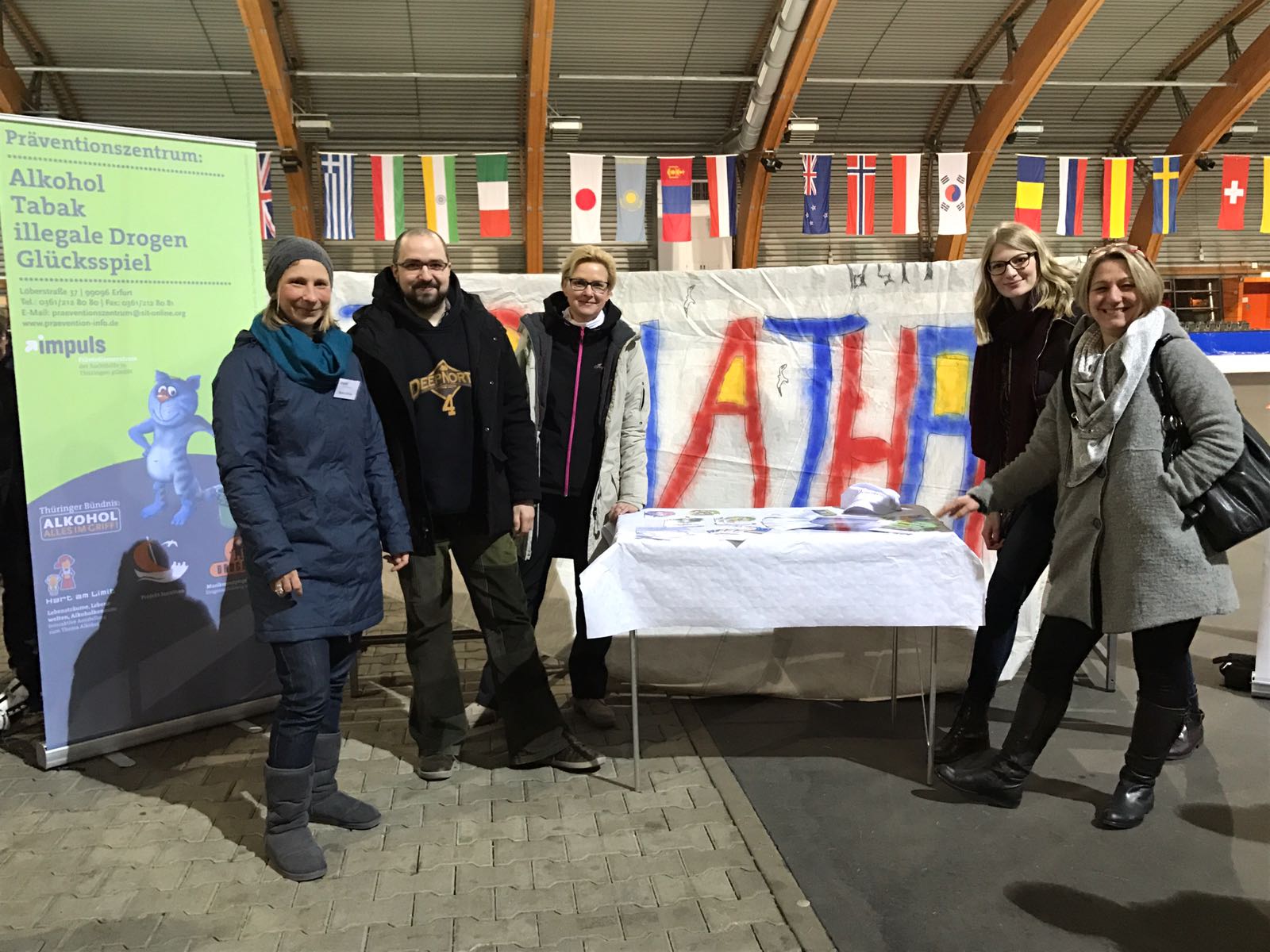 